Publicado en Barcelona el 15/12/2015 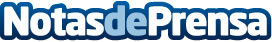 MiAffaire cambia su imagen para alejarse de Ashley MadisonMiAffaire, la web de contactos española “para los que no sólo buscan el amor”, muestra ahora una página más amable. Esta nueva imagen se debe a un cambio de enfoque, anteriormente dirigido a aventuras extramatrimoniales. Ahora, MiAffaire se presenta como una página para vivir “nuevas experiencias” en la que tienen cabida todo tipo de relaciones. Aunque hace tiempo que la empresa había suavizado el tono de su mensaje, ha sido tras el escándalo de Ashley Madison que MiAffaire ha decidido cambiar su imagenDatos de contacto:JCGComunicaciónNota de prensa publicada en: https://www.notasdeprensa.es/miaffaire-cambia-su-imagen-para-alejarse-de Categorias: Comunicación Marketing Sociedad Entretenimiento Emprendedores E-Commerce http://www.notasdeprensa.es